Unit 3 Lesson 7: Día 1 de centrosWU Conversación numérica: Restémosle a 37 (Warm up)Student Task StatementEncuentra mentalmente el valor de cada expresión.1 Conozcamos: “Estima y mide”Student Task Statement2 Centros: Momento de escogerStudent Task StatementEscoge un centro.Estima y mide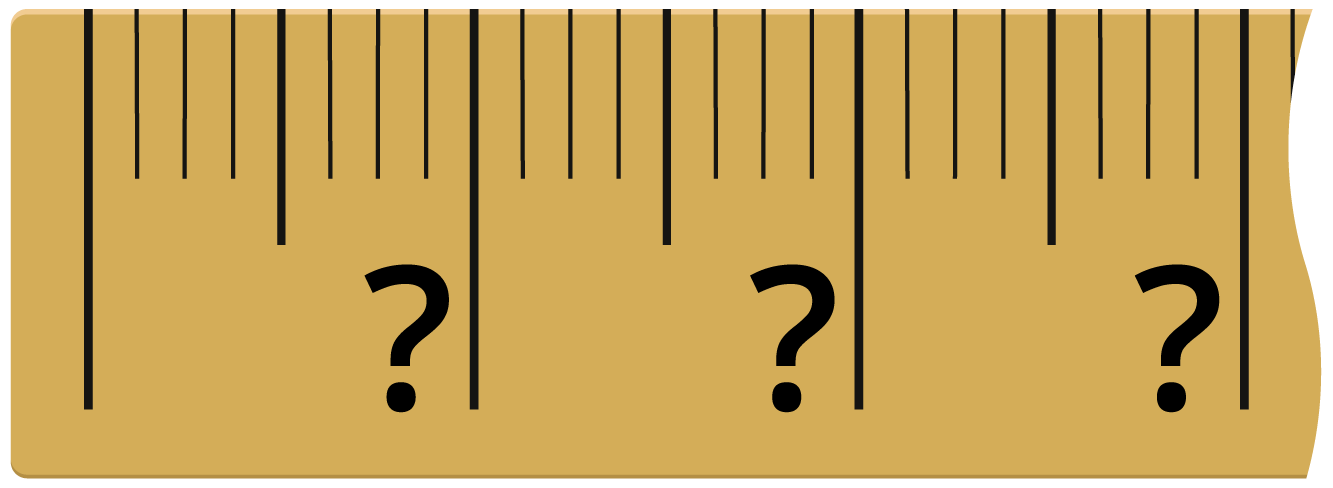 Historias matemáticas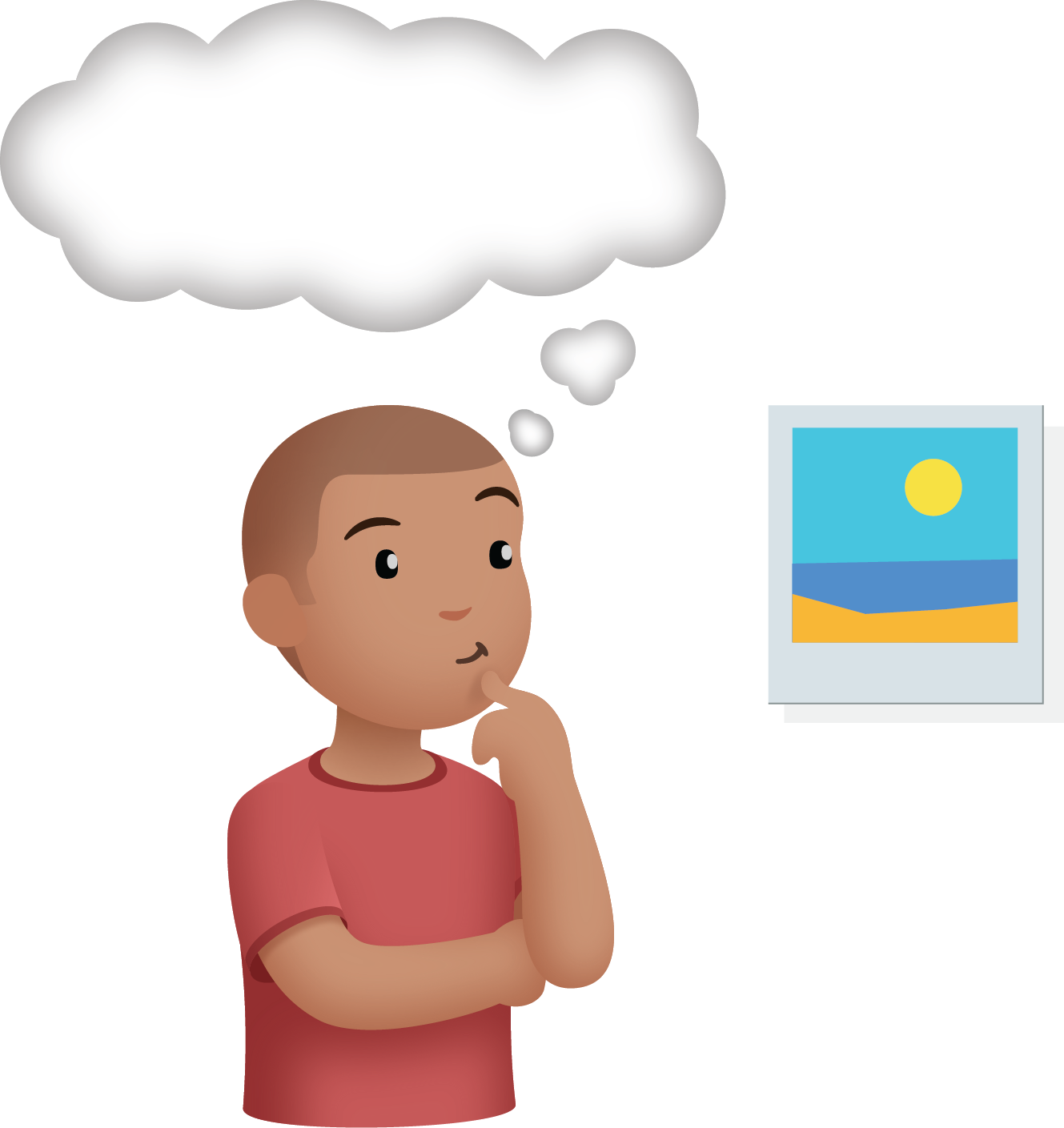 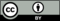 © CC BY 2021 Illustrative Mathematics®